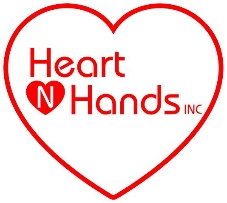 Oct. 17, 2016							Contact: Essence Harris BanksIMMEDIATE RELEASE					(504)-458-0353 											Essence@heartnhands.org Join Heart N Hands for an Official Kendra Scott Gives Back Party The non-profit organization is participating in a sip and shop event with a popular fashion design company to raise money and awareness about heart health.NEW ORLEANS – Local non-profit organization, Heart N Hands, is hosting in a sip and shop party with national fashion designer Kendra Scott’s philanthropic organization Thursday, November 17, from 5 p.m. to 7 p.m. The event will be held at the Kendra Scott Store at 5757 Magazine Street, New Orleans, LA. The fundraiser is free and open to the public.The event will include drinks, light refreshments, jewelry, and heart healthy information. As part of Heart N Hands’ mission, the event allows the organization to expand its reach into the community by education youth about the benefits of living a healthy life. The group partnered with Kendra Scott Designs, Inc., which started Kendra Gives Back as a way to help national charities, hometown crisis, local organizations, or friends in need. Her company was built on proving that what matters to the community matters to her company. From this unique store event 20 percent of all proceeds will be donated to Heart N Hands to help expand their heart health education and resources to more people in our community. “Being able to participate in this event is an honor and a great opportunity for our organization, said Essence Harris Banks, Heart N Hands founder and president. “We enjoy being able to interact with the community and still be able to encourage heart healthy living.” Kendra Scott started her first company, a small hat store called Hat Box, where she designed hats for people undergoing chemotherapy. According to the Kendra Scott website, the company donated $1M and 50,000 pieces of jewelry while working with over 1,000 local and national organizations in the past 12 months. According to the American Heart Association, one in three women die from heart disease, that is one woman every minute. Heart N Hands’ goal is to educate and engage young girls and their families about the benefits of living a heart healthy life and with the help of Kendra Scott the organization plans to succeed in that goal.###Heart N Hands is a local non-profit focused on educating young girls in our community about heart health and heart disease prevention by incorporating physical activity, educating on heart healthy food options, and encouraging healthy lifestyle choices. Heart N Hands strives to empower young girls and their families to take their heart health in their hands by providing heart related information, educational tools and support needed to sustain a heart healthy lifestyle. For more information visit us at www.heartnhands.org. Follow us on Twitter @MyHeartHands, Instagram @my_heartnola, and Facebook @heartnhands